SREDA, 22. 4. 2020Dragi osmi, spodaj vam posredujem rešitve. Upam, da vam odvisniki ne delajo prevelikih težav.Danes se vidimo, ob 8. uri! Pri sebi imejte delovna zvezka, berilo in zvezek.VabiloUrša Prša is inviting you to a scheduled Zoom meeting.Topic: SLJ 8abc (Prša 2)Time: Apr 22, 2020 08:00 AM Belgrade, Bratislava, LjubljanaJoin Zoom Meetinghttps://us04web.zoom.us/j/74239178815 Meeting ID: 742 3917 8815Lepo vas pozdravljam,učiteljica Urša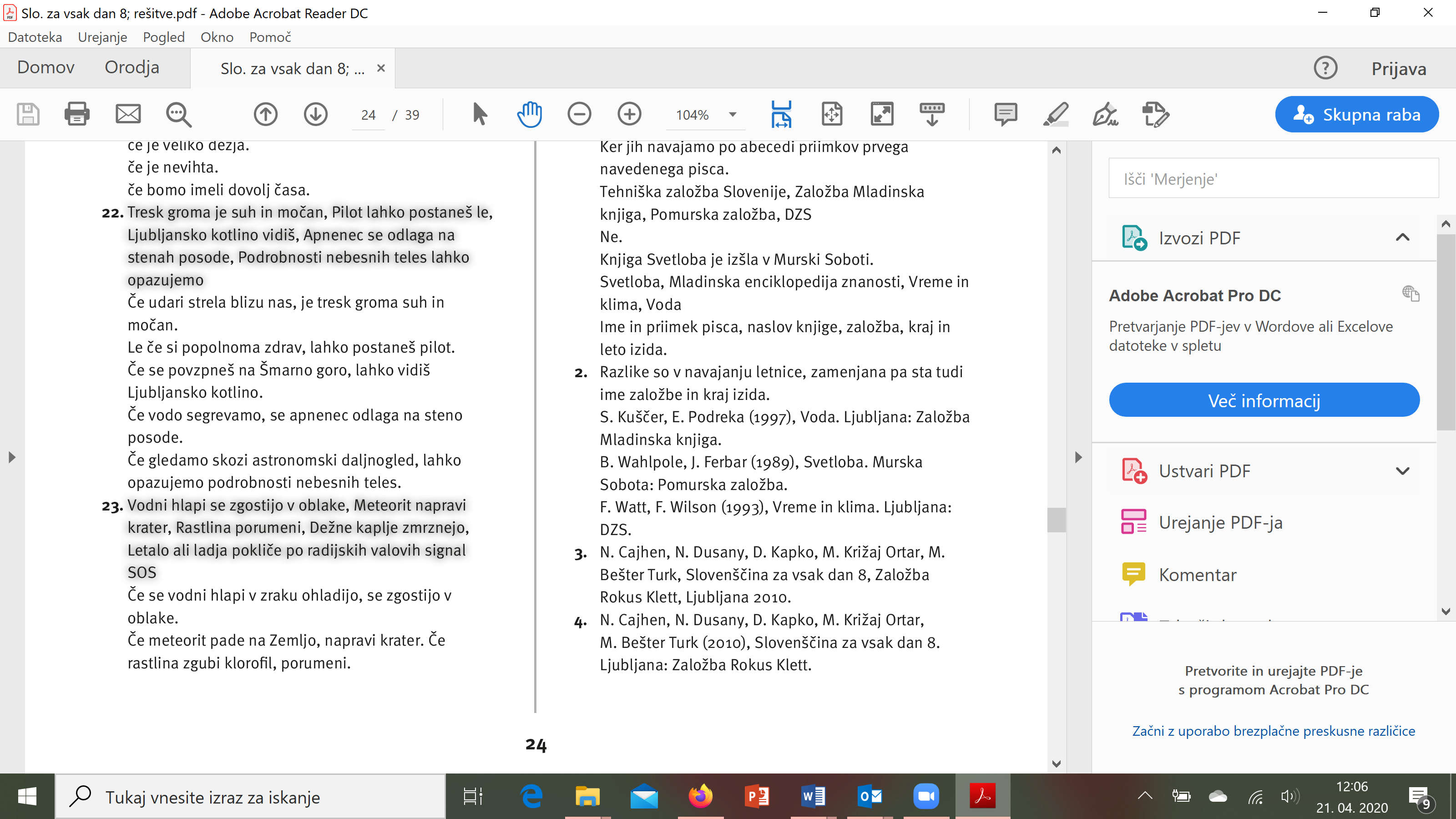 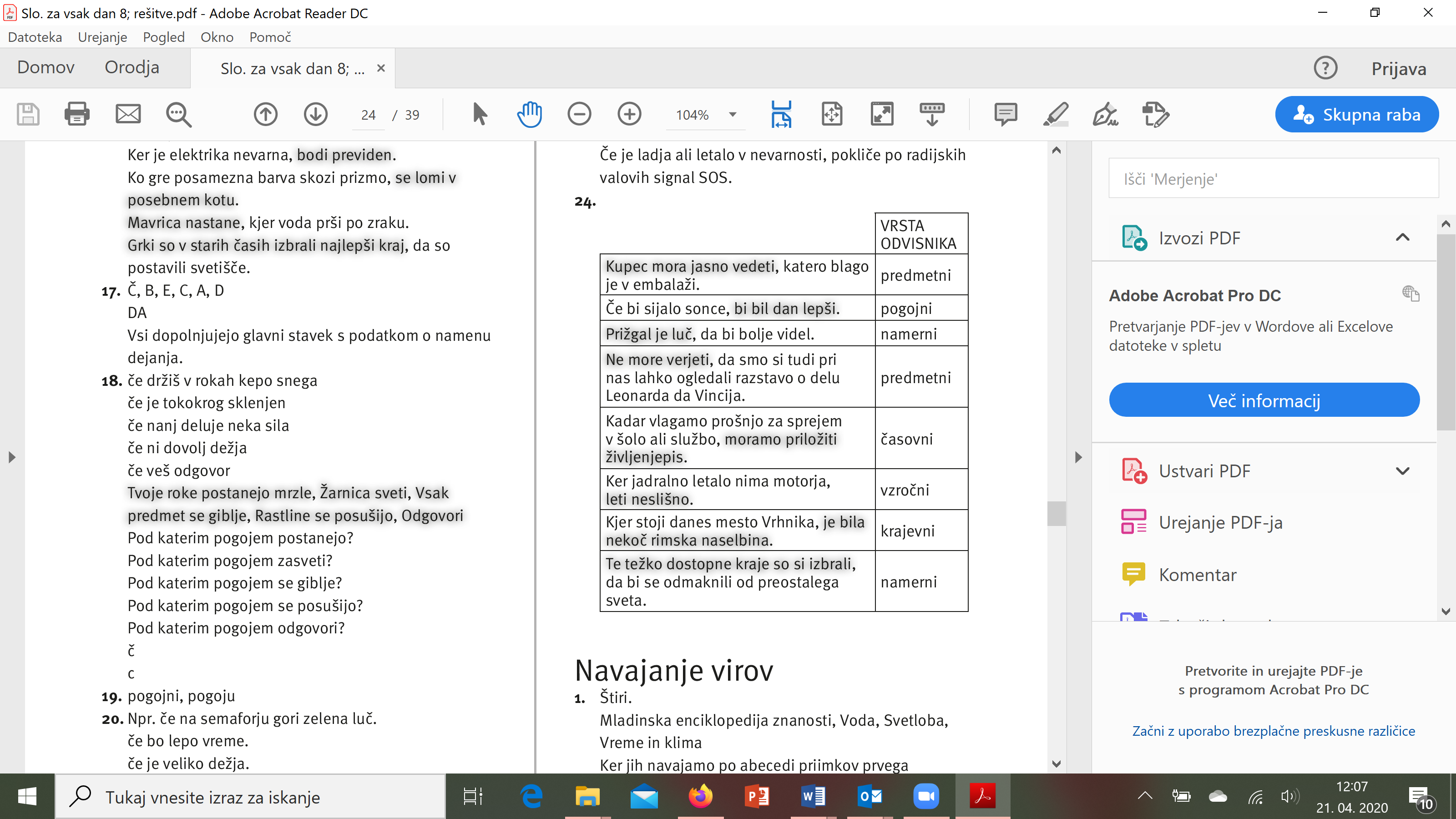 Kot ste zasledili že v medijih, je ministrstvo določilo, da v maju v okviru dela na daljavo tudi ocenjujemo. Pisno ne bomo ocenjevali. Vprašani boste ustno prek ZOOM-a tako, da boste vnaprej dobili besedila, na podlagi katerih vas bom ob dogovorjeni uri ocenjevala. Snov, ki jo bom spraševala:Prešernovo življenje in njegove pesmi, Aškerčevi pesmi, podredno zložena poved, vrste odvisnikov, opis postopka, opis naprave, razlaga nastanka naravnega pojava, nasvet strokovnjaka, prevzete besede in prihodnja snov.Razpored, kako boste vprašani, vam pošljem po počitnicah. Za pomoč pri snovi sem vam vedno na voljo. Domače branje: za letošnjo oceno iz domačega branja bodo zadostovale tri knjige namesto štirih. Preveriti še moram, če je slučajno kdo, ki nima prebranih treh knjig. Tisti bo moral prebrati še eno knjigo in mu bom navodila še poslala. Dodatne točke iz bralne značke se seveda upoštevajo.Za ocene domačega branja vam bom povedala ob ustnem spraševanju. 